1	Introduction1.1	This policy statement, which is reviewed annually, outlines Bridgwater and Taunton College’s rationale for sub-contracting with partners for the delivery of education and training.  It also describes the College’s approach to the selection of suitable partners and how the College will manage and monitor sub-contracted provision to ensure the delivery of high quality education and training. The College will not undertake Sub-contracting to meet short term funding objectives. 2	Policy Statement2.1	The policy is now a mandatory requirement that must be in place prior to participating in any sub-contracting activity from 1 August 2022. The content of this policy has been developed in line with AoC/AELP Common Accord, the ESFA Funding rules and in accordance with the College’s financial regulations, and the LSIS Supply Chain Management document, the https://www.gov.uk/government/publications/esfa-policy-on-funding-higher-risk-organisations-and-subcontractors/funding-higher-risk-organisations-and-subcontractors-policy and https://www.gov.uk/government/publications/esfa-financial-health-assessment/financial-health-guidance-for-organisations-contracting-with-or-applying-to-esfa.2.2	The Education Skills Funding Agency defines a sub-contractor as an organisation that is engaged in a contractual and legally binding arrangement with a lead provider to deliver provision ultimately funded by the Education Skills Funding Agency.  This policy focuses on ‘provision sub-contracting’ although the same principles would apply to all sub-contracted education and training provision.  ‘Provision sub-contracting’ is defined as where we sub-contract the delivery of full programmes, frameworks or standards.2.3	The College has recently worked with select sub-contractors and partners to deliver high quality teaching and learning. This sub-contracted and partnership provision has included, apprenticeship provision, and learner responsive delivery to adult students in a variety of settings. Sub-contractors and partners have been used to engage a variety of communities that have typically been underrepresented in further education across the region. 2.4	As a result of funding changes and an anticipated increase in the proportion of our curriculum that is delivered directly, the College will continue to review the scale of its sub-contracted provision in 2022/23. Because of this, the College will prioritise the engagement of sub-contractors that:Can demonstrate consistent delivery of the highest quality teaching and learningCan facilitate a high level of progression into employment or higher learning for our students. (We are particularly keen to work with sub-contractors that can deliver student progression onto mainstream further and higher education courses at the CollegeAre financially secure and can enter a sustainable relationship with the CollegeHave or are committed to adopting robust quality assurance processes that complement those in place at the College.2.5	The College makes a conscious decision between sub-contractors and delivery partners although our relationships with both share many common features. However, our partnerships are typically:Long term. Partnership agreements are expected to be maintained and developed for several years, whereas as sub-contractors will only be engaged for a maximum of one year at a timeOf strategic value to the College and the local region. In some cases, the College may decide to engage in partnership delivery that offers little or no financial benefit but confers a significant reputational or other advantage.2.6	To date, our delivery partnerships have been focussed on the development of Apprenticeship provision and it is anticipated that this will continue. Because of the lagged funding model currently employed by the Education Skills Funding Agency and the introduction of the Apprenticeship Levy, the College is likely to have the scope to grow Apprenticeship provision over the next few years. 2.7	Our sub-contracted and partnership delivery is overseen by Governors through the Finance, Personnel and General Purpose Committee. Governors will receive a regular report on the scale and mix of our sub-contracted provision through the monthly management accounts. The College commissioned RSM Risk Assurance LLP to review its management and governance of sub-contracted provision in 2022 and used the findings of this exercise to further improve the effectiveness of our management systems and controls.2.8	The College has sought to ensure sub-contractors and delivery partners are fully engaged with our teaching and learning quality assurance processes. In 2022/23, our sub-contracted provision is subject to lesson observation in the same way as our directly delivered programmes of study. The College will seek to ensure that where appropriate, sub-contractors and delivery partners adopt our approach to self-assessment and quality improvement in 2022/23.3	Scope3.1	The policy applies to all supply chain activity supported with funds supplied by the Education Skills Funding Agency or any successor organisations.4	Overarching Principle4.1	The College will use its supply chains to optimise the impact and effectiveness of service delivery to the end user. The College will therefore ensure that:Supply chain management activities comply with the principles of best practice in the skills sector. In particular they will be guided by the principles given in the LSIS publication  “Supply Chain Management – a good practice guide for the post-16 skills sector” (Nov 2012 and subsequent iterations)The College will at all times undertake fair and transparent procurement activities, conducting robust due diligence procedures on potential sub-contractors to ensure compliance with the Common Accord at all levels and to ensure the highest quality of learning delivery is made available, demonstrating value for money and a positive impact on learner livesThe funding that is retained by the College will be related to the costs of the services provided. These services, and the levels of funding being retained for them, will be clearly documented, and agreed by all parties. The rates of such retained funding will be commercially viable for both sides and will be negotiated and agreed in a fair and transparent mannerWhere disputes between supply chain partners cannot be resolved through mutually agreed internal resolution procedures, the College will submit to independent outside arbitration or mediation and abide by its findings. Contract documents will require both parties to agree that the achievements of supply chains are attained through adherence to both the letter and spirit of contracts or partnerships. Signatories therefore commit that all discussions, communications, negotiations, and actions undertaken to build, maintain and develop supply chains will be conducted in good faith in accordance with the Overarching Principle. 5	Definition of Sub-Contracting 5.1	What is a Lead Provider?A lead provider is a college, training organisation or employer that has a direct contractual relationship with the ESFA. In the case of this document, Bridgwater and Taunton College is the lead provider.5.2	What is a Sub-Contractor?A sub-contractor is a separate legal entity that has an agreement with the College to deliver any element of the education and training funded by the Education Skills Funding Agency or through Advanced Learning Loans. Sub-contractors may be informally called partners in the sector. However, for ESFA purposes, they are classified as sub-contractors.6	Rationale for Sub-Contracting6.1	The College has a strategic aim to minimise the level of sub-contracting entered. The College aims to use its funding allocations to support our local students, employers, and communities through direct delivery.  Minimising levels of subcontracting also reduces the exposure to risk of poor performance by other organisations.6.2	The College will in the first instance consider direct delivery. However, the College recognises the benefits that effective sub-contracting can bring in extending the range and accessibility of provision for students and employers and will consider sub-contracting in the following circumstances:Where our existing employers or students require additional provision, which is beyond our existing scope or capacityWhere subcontracting will allow us to meet short-term needs of students or employers without exposing the college to the risks and entry and exit costs of setting up new provisionWhere sub-contracting will allow us to capacity-build in new sectors or territories to allow us to move to a position of direct delivery or to grow income such as Apprenticeship fundingFill in the gaps in niche or expert provision or to provide better access to training facilities, which the college would not be able to adequately resource.Where the due diligence process shows the selected provider to be of high quality and low risk to the college.Enhance the opportunities available for young people and adults.Support better geographical access for learnersOffer an entry point for disadvantaged groups.Support individuals who share protected characteristics, where there might otherwise be gaps. 7	Quality Assurance7.1	Sub-contracted activity is a fundamental part of the College’s provision. The quality of the provision will be monitored and managed through the existing college QA processes and procedures, as amended to fully encompass all sub-contracted activity.7.2	This policy positions sub-contracted provision as a core part of college activity to enable continuous improvements in the quality of teaching and learning for both the college and its sub-contractors. This will be achieved through the sharing of effective practice across the supply chain, for example through the Self-Assessment Report process.7.3	As a minimum the College will carry out the following Quality Assurance measures with sub-contractors:Desk top checks and due diligence visit for new providersAnnual due diligence review for existing providers3 Quality Assurance visits per year, of which at least 1 will be a short notice visit, and will include face to face interviews with students and staff. Visits will be announced and unannounced3 sample file checks – at least one will be a short-notice sampleChecks to ensure learner eligibility and existenceObservations of advice & guidance, assessment and teaching and learning practice. 7.4	The College will provide a programme for each visit as follows:Standard visit agendaShort Notice visit agendaQuarterly contract management meetings, with the Head of Apprenticeship Development. These meetings may coincide with Quality Assurance visitsAnnual survey of studentsAnnual survey of employers (if applicable)Annual audit of MIS data including enrolment forms and attendance recordsAnnual review of learner documents including tracking records, reviews andILPsQuarterly review of the sub-contractor success rates, self-assessment process and Quality Improvement Plan.7.5	The College may require the sub-contractor to undergo the following quality improvement measures, at a cost to the sub-contractor in accordance with the College’s published fees:Additional standard or short notice visitsAdditional survey of students or employer viewsLesson or assessor observationsStaff CPDConsultancy from the College or other external consultant.8	Payments to Sub-Contractors8.1	The College will forward the sub-contractor the ESFA Funding Report for the preceding month’s activity before the 16th of the month together with a purchase order.  The sub-contractor will submit an invoice for the agreed % of the funding value as per the directions on the purchase order.  The College will make payments to sub-contractors within 30 days of receiving a valid claim for payment that has been submitted in accordance with the terms of the individual sub-contractor agreement.9	Publication of Information Relating to Sub-Contracting9.1	In compliance with Education Skills Funding Agency and other agency funding rules, the College will publish its sub-contracting fees and charges policy and actual end-of-year sub-contracting fees and charges on its website before the start of each academic year (and in the case of actual end of year data, as required by ESFA). This will only relate to ‘provision sub-contracting’ i.e. sub-contracted delivery of full programmes or frameworks.9.2	The College will ensure all actual and potential sub-contractors have sight of this policy and any other relevant documents, such as the Fees and Charges Risk Factor Table. The Fees and Charges Risk Factor Table includes:The typical percentage range of fees retained to manage sub-contractors, and how this range is calculatedThe rationale used to determine the level of fee retained through each sub-contract is a risk based approachThe contributory risk factors that would result in differences in fees charged for, or support provided to, different sub-contractors might include:Previous track record Success levelsType of customers to be engagedType of provision to be undertakenContract durationThe risk bands will be used to allocate college charges. Risk factors are given a score so that each sub-contractor is aware of why they are in a particular band, this process will be used to give sub-contractors an incentive to improve and thus reduce the risk band that they fall in. For example, higher risk sub-contractors will be allocated less funding but receive more monitoring and supportPayment terms between the college and sub-contractors – timing of payments in relation to delivering provision and timescale for paying invoices and claims for funding receivedThe support sub-contractors will receive in return for the fees charged.10	Communication10.1	This policy will be reviewed in each summer term and updated as required. It will be published on the college web site during the July prior to the start of the academic year in which it will be applied. Potential sub-contractors will be directed to it as the starting point in any relationship.11	The Fees and Charges Risk Factor Table 2022/2311.1	The standard college management fee is 15/20% of all funding drawn down against the provision to be delivered. This figure represents the total cost that the College incurs in effectively identifying, selecting and managing all sub-contracted provision. This includes the minimum amount of QA activity that the College would attach to the lowest possible risk sub-contracted partner.11.2	Further charges to cover additional costs may be added to the base 15/20% fee to cover the cost to the College of any additional support that the College deems necessary to ensure the quality of teaching and learning, the overall learner experience and the success rates of any sub-contracted provision. Additional cost is determined using a weighted table of risk factors. The table is available to all actual and potential sub-contractors. It is designed to ensure that the cost of any additional support provided to a sub-contractor is covered through the funding retained. Additional costs will be re-calculated and negotiated each year at contract renewal, giving sub-contractors the opportunity to reduce their fees through continuous improvement. This approach will allow the College to focus support where and when it is needed.  See Appendix 211.3	The management fee includes Due Diligence checks, regular, planned Contract and Compliance Meetings throughout the year and quality assurance including, but not limited to: IAG, Teaching and Assessment Observations, Unannounced and Announced Visits, Desktop Audits, Existence and Eligibility Checks, File Audit and processing of data into the ILR, standard CPD and Training opportunities for subcontractor staff (including Safeguarding and Prevent training), and use of college QA paperwork, policies and procedures12	Additional Support for Sub-Contractors12.1	The precise additional support given to each sub-contractor will be negotiated with that sub-contractor, but will be based on a ‘risk band’ approach and may include:Additional site visitsAdditional lesson observationAdditional tutor supportMore rigorous verification.	The risk band will be determined using the table in Appendix 2.13	Additional Charges per Student13.1	The College may also retain funding to cover the cost of any funded activity that it might undertake on behalf of the sub-contractor such as:Awarding Body fees and chargesHiring of facilities/equipment within/from the CollegeInternal Verification.14	How We Select and Appoint our Sub-Contractors14.1	All partners go through a rigorous and robust due diligence process and in selecting our partner providers, we will consider the following:Reputation – providers may be referred to us by employers or other FE CollegesSpecialism – providers may offer niche provision where there are few alternativesGeographic location – where possible we will support local partnersQuality measures – based on a range of measures including Ofsted rating, success rates, track record etc.Responsiveness – how readily the provider can meet the needs of our students and employersSafeguarding and Prevent Duty agendas – how the sub-contractor conforms to these requirements and ensures all students are protected and safeModern Slavery – the College is committed to ensuring that there is no Modern Slavery within its own business and supply chain.  All sub-contractors will be expected to comply with the College’s Modern Slavery Policy which is currently in developmentPotential conflicts of interestDisclosure and Barring Service (DBS) checks on all subcontracting staff related to the contractIf the subcontractor is listed on the Register of Training Organisation (RoTO) and/or the Register of Apprenticeship Training Providers (RoATP) and the total value of sub-contracts that they holdLack of a track record, such as providers who are new organisations, or who offer new or immature provision will not necessarily be a barrier to sub-contractingHowever, the quality assurance measures and associated costs will reflect the additional risks of new provision. Following initial selection, the College will undertake a desk-top due diligence check of potential partners. This will be followed by a due diligence visit to the delivery premises prior to contracts being issuedExisting sub-contractor partners will undergo an annual due diligence review.Financial health checks in line with Funding higher risk organisations and subcontractors policy - GOV.UK (www.gov.uk)	Full details of the desk top checks, due diligence visit, and annual due diligence review checks are included in Appendix 1.15	Clarity of Roles and Responsibilities15.1	The sub-contractor is responsible for:Providing information requested by the College as part of the Due Diligence processProviding the requested documentation to enable the College to make a judgment as to the suitability to enter a sub-contracted arrangement. The documentation must be updated regularly and/or at the College’s request for the duration of the contractEnsuring students are eligible for funding in accordance with ESFA Funding Rules (and, where appropriate, European Social Fund (ESF) funding rules).Informing the College of any changes of ownership of the organisation, management structure, loss of centre accreditation and/or direct claim statusProviding details of any accidents or dangerous occurrences affecting students or the learning environmentProviding details of any Safeguarding or Prevent issuesProviding details of entry onto the RoTO and/or RoTAP and maintaining its registrationProviding an annual Self-Assessment ReportSubmission of learner enrolments, registers, and completion of documentary evidence in a timely manner and with minimal errors or omissionsAll students provided with education and training under a sub-contract with the College remain the responsibility of the College, in accordance with the ESFA Funding Rules. This means that the College must monitor and manage the risk around quality of provision, learner experience, success rates, audit and any failure to adhere to contractual requirements by the sub-contractor. This is a significant factor in our sub-contracting strategyAll Providers wishing to sub-contract to the College should fully familiarise themselves with the ESFA Funding Rules (and, where appropriate, ESF funding rules) and ensure their systems and processes enable full compliance. The College will carry out quality-assurance checks (outlined elsewhere in this policy) and sample file checks to ensure that sub-contractors are complying with the Funding RulesSub-contractors must inform & encourage students and employers benefitting from this contractual arrangement of the requirement to participate in the College Quality Monitoring activities and surveys when required. They may also be required to participate in an OFSTED inspection as and when the College is subject to one, and should be made aware of this at the outsetShould either party need to withdraw from this contract, the sub-contractor must agree to co-operate with the College to ensure there is continuity of learning for the students. All learner details, files, paperwork and or electronic records should be passed to the College at the earliest possible convenience for the purposes of finding and supporting suitable, high quality alternative provisionSub-contractors must supply the College with the required ILR data in a prompt manner, as agreed with your College Contract Manager. All information must be fully completed and checked before sending to usThe College and, if necessary, the ESFA (or their nominated representatives) must be given reasonable access to your premises and your documentation for the purposes of quality assuring the training delivery falling under the scope of this sub-contractIt is the sub-contractors’ responsibility to provide suitably qualified and competent staff who have been DBS checked, for the delivery of the qualifications and training under this sub-contract arrangement. The College will require evidence of DBS checks, staff qualifications and experienceSub-contractors must inform the College if they discover any irregular financial or delivery activity in their organisation including:Non delivery of training when funds have been paidSanctions imposed by an Awarding BodyAn inadequate Ofsted gradeComplaints or allegations by students, staff, or other relevant partiesAllegations of fraudSub-contractors must not use any funding earned under this sub-contract agreement to make bids or claims from any European funding on their own behalf or on behalf of the CollegeThere can be no 2nd level sub-contracting, under any circumstances under the terms of this sub-contract. All delivery must be carried out by the sub-contractor’s own employed competent staff.16	Review of Policy16.1	This policy will be reviewed in each summer term and updated as required.Appendix 1 – Due Diligence ChecksSub-Contracting RequirementsThe Sub-Contractor will provide the following:Appendix 2 – Quality Assurance MeasuresThe College will score each performance indicator as follows:Appendix 3 – Fees and Charges StructureThe following activities are included in the standard contract management and covered by the retained funding element. To ensure that it is reasonable and proportionate to the delivery of teaching or learning and how each cost contributes to delivering high quality learning. The below will be implemented from August 1st 2022. These are the individually itemised, specific costs that will be charged for managing the quality monitoring and support activities, which contribute to the delivery of high-quality learning.The following rates will apply to additional services which the college may provide for the sub-contractor;Data ProtectionSubcontractors will be required to warrant that they shall comply with the General Data Protection Regulation 2018 and all United Kingdom legislation implementing it and shall not cause the College to be in breach of such provisions. Subcontractors will be required to indemnify the College against all liabilities, costs, expenses, damages and losses, and all other professional costs and expenses suffered or incurred by the College arising out of or in connection with this warranty.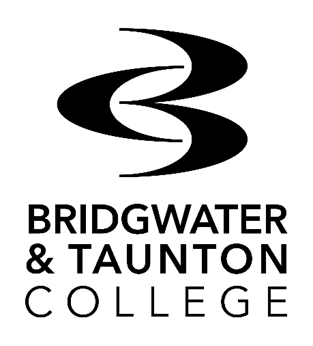 SUB-CONTRACTING PARTNERSHIP POLICY 2022-2023SUB-CONTRACTING PARTNERSHIP POLICY 2022-2023SUB-CONTRACTING PARTNERSHIP POLICY 2022-2023Author:Head of Apprenticeship DevelopmentHead of Apprenticeship DevelopmentApproved by:SMT & GovernorsSMT & GovernorsDate:June 2022June 2022Review date:June 2023June 2023Due Diligence documents required for desktop assessmentNotes/College ActionsCopy of latest set of audited accountsTo be reviewed by College Finance teamCopy of evidence of registration on ROTO or RoTAP To be reviewed by Due Diligence PanelFull names of all Heads/Trustees/Senior ManagersComplete company house checkCopy of Management Structure To be reviewed by Due Diligence PanelCopy of most recent Ofsted reportRequire grade 1 -2Copy of most recent Self-Assessment Report (SAR) – where applicableRequire grade 1 -2CVs for all staff delivering training/ assessmentTo be reviewed by SQSCopy of contract of employment/evidence of contract of employment for all staff delivering training/assessmentTo be reviewed by SQSDBS numbers for all staff delivering training/ assessingTo be reviewed by Due Diligence PanelCopy of staff certificate for the member (s) of staff responsible for training/assessingTo be reviewed by SQSCopy of Health & Safety PolicyTo be reviewed by Due Diligence PanelCopies of risk assessmentsTo be reviewed by Due Diligence PanelCopy of disaster recovery policyTo be reviewed by Due Diligence PanelCopy of Employers/Public/Professional liability insurance certificateMinimum £10 million for Employers Liability Insurance and £5 million for Public Liability Insurance. Certificate to be in date.Evidence of Initial Advice & Guidance (IAG) and IAG PolicyTo be reviewed in line with BTC policyCopy of policies for compliance with legislation on employment and immigrationTo be reviewed in line with BTC policyCopy of Complaints procedureTo be reviewed in line with BTC policyCopy of Equality and Diversity procedureTo be reviewed in line with BTC policyDetails/evidence of DDA complianceTo be reviewed in line with BTC policyCopy of Numeracy and Literacy PolicyCopy of Safeguarding policyTo be reviewed in line with BTC policyCopy of Sustainability policyTo be reviewed in line with BTC policyCopy of PREVENT policyTo be reviewed in line with BTC policyCopy of British Values policyTo be reviewed in line with BTC policyCopy of Mission StatementTo be reviewed in line with BTC policyCopy of Data Protection policyTo be reviewed in line with BTC policyEvidence of how they comply with the Prevent Duty.To be reviewed in line with BTC policyDue Diligence documents required for desktop assessmentNotes/College ActionsCopy of Awarding Body Centre Approval – where appropriateTo match qualifications being deliveredCopy of most recent External Verifiers Reports – where appropriateTo be reviewed for serious issuesRequired during Academic YearFrequency/Due byReturn signed contract and appendicesBefore 1st August/start of delivery programmeDeliver the Programme(s) in accordance with the College’s quality assurance arrangementsIn line with the College timetableSelf-Assessment Reports in line with the College’s requirementsIn line with the College timetableRun Assessment BoardsIn line with the College timetableSigned and fully completed enrolment form for each learner;Copy of recent benefits evidence if claiming fee remissionWithin 2 weeks of the course commencingFull registers or contact records (NVQs)Every half term (or as soon as a short course ends)Withdraw any students who have missed more than 4 consecutive weeksWithin 1 month after missing 4 consecutive weeksTimetable of delivery including session times, venues and teaching staffBefore course(s) commenceCopies of achievement certificates as soon as received from the Awarding BodyAs soon as receivedCopies of all EV reportsAs soon as receivedFeedback questionnaires from studentsIn line with college timetableRaise invoices per agreed payment amounts and schedulePer agreed schedulePerformance IndicatorRisk Rating ScoreRisk Rating ScoreRisk Rating ScoreRisk Rating ScorePerformance IndicatorLowMediumHighNot MeasurablePerformance Indicator1233Delivery experience of the sub-contractorMore than 5 full years2 to 5 full yearsLess than 2 full yearsPrevious years success rate3% or more above benchmarkWithin + or = 2% of benchmarkMore than 2% below benchmarkNo previous delivery recordOfsted or SAR gradingGrade 1 or 2Grade 2Grade 4No Ofsted gradingType of provisionProvision deemed to be low risk e.g. BTC experience Medium risk e.g. BTC experience in managing this type of deliveryProvision deemed to be high risk e.g. distance learning or difficult client groupNo self- assessment processBTC audit and QA measuresCompliant and no actions or recommendationsMainly compliant but recommendations to improveNot compliant and actions required to improveNo previous audit as new provisionOverall ScoreRisk Rating5 – 7Low8 – 12Medium13 – 15HighFunding Element Retained for Sub-Contractor ManagementFunding Element Retained for Sub-Contractor ManagementFunding Element Retained for Sub-Contractor ManagementFunding Element Retained for Sub-Contractor ManagementVolumeLow RiskMedium RiskHigh RiskUnder £50,00015%20%We do not contract£50,000 -£100,00015%20%We do not contractOver £100,00015%25%We do not contractActivityNumber/Frequency included in standard retained funding elementPre-Contract Processes – Subcontractor Management- 1.5%Pre-Contract Processes – Subcontractor Management- 1.5%Due diligence desk top checks1 at set-upDue diligence visit1 per site, up to 3 sitesAnnual due diligence1 per yearIssuing standard sub-contract agreement1 per yearMIS and Finance Processes – Support Costs – 5.5%MIS and Finance Processes – Support Costs – 5.5%Issuing BTC document templates and forms to be used by the sub-contractorAs and when amendedAgreeing use of sub-contractor templates and forms (if at least as good as BTC documents)1 per yearEntering learner data and amendments onto ILRAllEntering attendance data and reconciling with ILRAllCalculating fees due and processing payments receivedAllData-match checks with other main contractors with whom the sub-contractor worksAllQuality Assurance Monitoring - 8% (15% Management Fee) or 13% (20% Management Fee)Quality Assurance Monitoring - 8% (15% Management Fee) or 13% (20% Management Fee)Quality assurance visits and lesson/assessor observations3 per yearSAM meetings 3 per year3 per yearAnnual survey of students1 per yearAnnual survey of employers (if applicable)1 per yearAnnual audit of MIS data including enrolment forms and attendance records1 per yearReview of learner documents including tracking records, reviews and ILPs3 per yearAnnual review of the sub-contractor provision within the college self-assessment process and Quality Improvement Plan1 per yearIncorporate the sub-contractor provision within the partnership managerTypically, 1 or 2 phone calls or emails per week, more for new providersSub-contractor staff to attend college CPD activityActivityCost to sub-contractorCost to sub-contractorPre-Contract Processes – Subcontractor Management- 1.5%Pre-Contract Processes – Subcontractor Management- 1.5%Pre-Contract Processes – Subcontractor Management- 1.5%Additional due diligence investigation, e.g. to investigate financial records or take additional referencesAdditional due diligence investigation, e.g. to investigate financial records or take additional references£40 per hourProduce action plan as a result of unsatisfactory due diligence checks or visitsProduce action plan as a result of unsatisfactory due diligence checks or visits£40 per hourAdditional due diligence visit to monitor improvementsAdditional due diligence visit to monitor improvements£40 per hourAdditional due diligence visit to additional delivery locationsAdditional due diligence visit to additional delivery locations£40 per hour plus transport costsMIS and Finance Processes – Support Costs – 5.5%MIS and Finance Processes – Support Costs – 5.5%MIS and Finance Processes – Support Costs – 5.5%Returning enrolment forms or other documents due to incorrect completionReturning enrolment forms or other documents due to incorrect completionNormally no charge but continued non-compliance will incur non-compliance letter chargeNon-compliance letter from College Director of Business Development & Marketing requiring improvementNon-compliance letter from College Director of Business Development & Marketing requiring improvement£40Quality Assurance Monitoring - 8% (15% Management Fee) or 13% (20% Management Fee) Quality Assurance Monitoring - 8% (15% Management Fee) or 13% (20% Management Fee) Quality Assurance Monitoring - 8% (15% Management Fee) or 13% (20% Management Fee) Self-assessment report (if not produced to satisfactory standard by sub-contractor)Self-assessment report (if not produced to satisfactory standard by sub-contractor)£40 per hourQuality Improvement Plan (if not produced to a satisfactory standard by sub-contractor)Quality Improvement Plan (if not produced to a satisfactory standard by sub-contractor)£40 per hourQuality assurance – site visitsQuality assurance – site visits£40 per hour plus transport costsQuality assurance – remote (desk top review)Quality assurance – remote (desk top review)£40 per hourContract Management review meetingsContract Management review meetings£40 per hourAdditional survey of studentsAdditional survey of students£200 + external survey costsAdditional survey of employers (if applicable)Additional survey of employers (if applicable)£200 + external survey costsProviding consultancy support (Director level)Providing consultancy support (Director level)£60 per hourServiceCostRegistration of students on college centre with Awarding BodyCost + 10%Certification of students from Awarding BodyCost + 10%Certification of apprentices with ACECost + 10%Internal verificationTo be agreed depending on provisionProviding consultancy support (Director level)£60 per hour